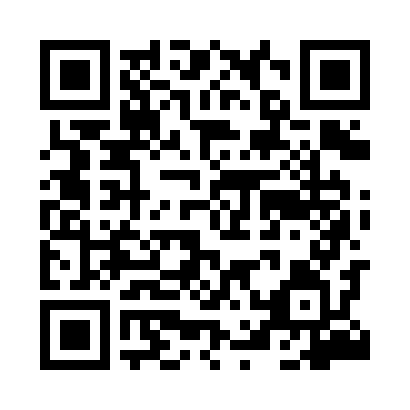 Prayer times for Skolwin, PolandMon 1 Apr 2024 - Tue 30 Apr 2024High Latitude Method: Angle Based RulePrayer Calculation Method: Muslim World LeagueAsar Calculation Method: HanafiPrayer times provided by https://www.salahtimes.comDateDayFajrSunriseDhuhrAsrMaghribIsha1Mon4:286:341:055:317:389:362Tue4:256:321:055:337:399:383Wed4:226:291:055:347:419:404Thu4:196:271:045:357:439:435Fri4:166:241:045:377:459:466Sat4:126:221:045:387:479:487Sun4:096:201:045:397:499:518Mon4:066:171:035:417:509:539Tue4:036:151:035:427:529:5610Wed3:596:121:035:437:549:5911Thu3:566:101:025:447:5610:0112Fri3:536:081:025:467:5810:0413Sat3:496:051:025:478:0010:0714Sun3:466:031:025:488:0110:1015Mon3:426:011:015:498:0310:1316Tue3:395:591:015:518:0510:1617Wed3:355:561:015:528:0710:1918Thu3:315:541:015:538:0910:2219Fri3:285:521:015:548:1010:2520Sat3:245:491:005:558:1210:2821Sun3:205:471:005:578:1410:3122Mon3:165:451:005:588:1610:3423Tue3:135:431:005:598:1810:3724Wed3:095:411:006:008:2010:4125Thu3:055:3912:596:018:2110:4426Fri3:005:3612:596:028:2310:4827Sat2:565:3412:596:048:2510:5128Sun2:525:3212:596:058:2710:5529Mon2:485:3012:596:068:2910:5830Tue2:475:2812:596:078:3011:02